«Стань заметнее в темноте»22 октября 2019 года воспитанники средней группы «Теремок» приняли участие в областном конкурсе дизайна одежды с использованием световозвращающих элементов «Стиль СВЕТА», с целью привлечения внимания родителей к вопросам безопасности детей посредством совместной творческой деятельности.Дети – самые уязвимые участники дорожного движения. Воспитание безопасного поведения у детей – одна из задач в дошкольном учреждении. Ребёнок становится пешеходом значительно раньше, чем он по своим знаниям, усилиям, развитию становится к этому подготовленным.Своих детей пришли поддержать их родители. В результате подготовки к конкурсу   родители приобрели фликеры для детей, сшили костюмы. А педагоги (Ненашева Т.А., Калаева С.А., Кузьмина Е.А.) организовали и   провели демонстрацию моделей. Спасибо семьям Черкашиных, Леонтьевым, Писаревым, Марсаковым, которые приняли участие в организации и подготовки к конкурсу.Ненашева Татьяна Анатольевна - педагог-психолог Детскогосада «Солнышко» с.Алексеевка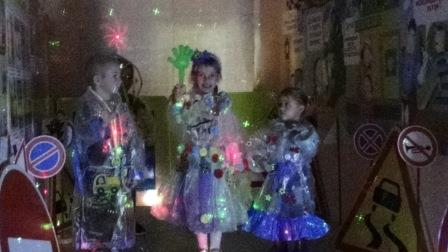 